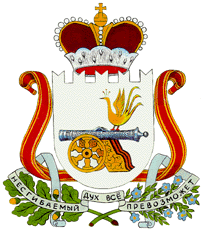 АДМИНИСТРАЦИЯ МУНИЦИПАЛЬНОГО ОБРАЗОВАНИЯ«ГЛИНКОВСКИЙ РАЙОН» СМОЛЕНСКОЙ ОБЛАСТИПОСТАНОВЛЕНИЕот 22 ноября  2021г. № 311    В соответствии со статьей 160.1 Бюджетного кодекса Российской Федерации Администрация муниципального образования «Глинковский район» Смоленской области постановляет:    1. Утвердить прилагаемый  Перечень главных администраторов доходов бюджета Глинковского сельского поселения    2.Контроль за исполнением настоящего постановления возложить на начальника Финансового управления Администрации муниципального образования «Глинковский район» Смоленской области И.В.Конюхову.    3.Настоящее постановление применяется к правоотношениям, возникающим при составлении и исполнении бюджета Глинковского сельского поселения, начиная с бюджета на 2022 год и на плановый период 2023 и 2024 годов.Глава муниципального образования	«Глинковский район» Смоленской  области                               М.З.КалмыковПеречень главных администраторов доходов бюджета Глинковского сельского поселения Наименование главного администратора доходов бюджета, код главного администратора доходов бюджетаНаименование главного администратора доходов бюджета, код главного администратора доходов бюджетаКод вида (подвида) доходов бюджета, закрепляемый за главным администратором доходов бюджетаНаименование кода вида (подвида) доходов бюджетаУправление Федерального казначейства по Смоленской области1001 03 02231 01 0000 1101 03 02231 01 0000 110Доходы от уплаты акцизов на дизельное топливо, подлежащие распределению между бюджетами субъектов Российской Федерации и местными бюджетами с учетом установленных дифференцированных нормативов отчислений в местные бюджеты (по нормативам, установленным федеральным законом о федеральном бюджете в целях формирования дорожных фондов субъектов Российской Федерации)1001 03 02241 01 0000 1101 03 02241 01 0000 110Доходы от уплаты акцизов на моторные масла для дизельных и (или) карбюраторных (инжекторных) двигателей, подлежащие распределению между бюджетами субъектов Российской Федерации и местными бюджетами с учетом установленных дифференцированных нормативов отчислений в местные бюджеты (по нормативам, установленным федеральным законом о федеральном бюджете в целях формирования дорожных фондов субъектов Российской Федерации)1001 03 02251 01 0000 1101 03 02251 01 0000 110Доходы от уплаты акцизов на автомобильный бензин, подлежащие распределению между бюджетами субъектов Российской Федерации и местными бюджетами с учетом установленных дифференцированных нормативов отчислений в местные бюджеты (по нормативам, установленным федеральным законом о федеральном бюджете в целях формирования дорожных фондов субъектов Российской Федерации)1001 03 02261 01 0000 1101 03 02261 01 0000 110Доходы от уплаты акцизов на прямогонный бензин, подлежащие распределению между бюджетами субъектов Российской Федерации и местными бюджетами с учетом установленных дифференцированных нормативов отчислений в местные бюджеты (по нормативам, установленным федеральным законом о федеральном бюджете в целях формирования дорожных фондов субъектов Российской Федерации)Управление Федеральной  налоговой службы по Смоленской области1821 01 020100 10 000 1101 01 020100 10 000 110Налог на доходы физических лиц с доходов, источником которых является налоговый агент, за исключением доходов, в отношении которых исчисление и уплата налога осуществляются в соответствии со статьями 227, 227.1 и 228 Налогового кодекса Российской Федерации1821 01 020200 10 000 1101 01 020200 10 000 110Налог на доходы физических лиц с доходов, полученных от осуществления деятельности физическими лицами, зарегистрированными в качестве индивидуальных предпринимателей, нотариусов, занимающихся частной практикой, адвокатов, учредивших адвокатские кабинеты, и других лиц, занимающихся частной практикой в соответствии со статьей 227 Налогового кодекса Российской Федерации1821 01 020300 10 000 1101 01 020300 10 000 110Налог на доходы физических лиц с доходов, полученных физическими лицами в соответствии со статьей 228 Налогового кодекса Российской Федерации1821 01 020400 10 000 1101 01 020400 10 000 110Налог на доходы физических лиц в виде фиксированных авансовых платежей с доходов, полученных физическими лицами, являющимися иностранными гражданами, осуществляющими трудовую деятельность по найму на основании патента в соответствии со статьей 227.1 Налогового кодекса Российской Федерации1821 05 030100 10 000 1101 05 030100 10 000 110Единый сельскохозяйственный налог1821 06 01030 10 0000 1101 06 01030 10 0000 110Налог на имущество физических лиц, взимаемый по ставкам, применяемым к объектам налогообложения, расположенным в границах сельских поселений1821 06 06033 10 0000 1101 06 06033 10 0000 110Земельный налог с организаций, обладающих земельным участком, расположенным в границах сельских поселений1821 06 06043 10 0000 1101 06 06043 10 0000 110Земельный налог с физических лиц, обладающих земельным участком, расположенным в границах сельских поселенийАдминистрация муниципального образования «Глинковский район» Смоленской области9011 11 09045 10 0000 1201 11 09045 10 0000 120Прочие поступления от использования имущества, находящегося в собственности сельских поселений (за исключением имущества муниципальных бюджетных и автономных учреждений, а также имущества муниципальных унитарных предприятий, в том числе казенных)9011 14 06013 10 0000 4301 14 06013 10 0000 430Доходы от продажи земельных участков, государственная собственность на которые не разграничена и которые расположены в границах сельских  поселений9011 17 01050 10 0000 1801 17 01050 10 0000 180Невыясненные поступления, зачисляемые в бюджеты сельских поселений9011 17 05050 10 0000 1801 17 05050 10 0000 180Прочие неналоговые доходы бюджетов сельских  поселений9019012 02 16001 10 0000 150Дотации бюджетам сельских поселений на выравнивание  бюджетной обеспеченности из бюджетов муниципальных районов9019012 02 25299 10 0000 150Субсидии бюджетам сельских поселений на софинансирование расходных обязательств субъектов Российской Федерации, связанных с реализацией федеральной целевой программы «Увековечение памяти погибших при защите Отечества на 2019 - 2024 годы»9019012 02 25555 10 0000 150Субсидии бюджетам сельских поселений на реализацию программ формирования современной городской среды9019012 02 25567 10 0000 150Субсидии бюджетам сельских поселений на обеспечение устойчивого развития сельских территорий9019012 02 2557610 0000 150Субсидии бюджетам сельских поселений на обеспечение комплексного развития сельских территорий9019012 02 27567 10 0000 150Субсидии бюджетам сельских поселений на софинансирование капитальных вложений в объекты государственной (муниципальной) собственности в рамках обеспечения устойчивого развития сельских территорий9019012 02 27576 10 0000 150Субсидии бюджетам сельских поселений на софинансирование капитальных вложений в объекты государственной (муниципальной) собственности в рамках обеспечения комплексного развития сельских территорий9019012 02 29999 10 0000 150Прочие субсидии бюджетам сельских поселений9019012 02 29999 10 1058 150Субсидии бюджетам сельских поселений из резервного фонда Администрации Смоленской области9019012 02 29999 10 1064 150Прочие субсидии для софинансирования расходов бюджетов муниципальных образований  в рамках реализации областной государственной программы «Создание условий для обеспечения качественными услугами жилищно-коммунального хозяйства населения Смоленской области» на осуществление капитальных вложений в объекты муниципальной собственности9019012 02 29999 10 1065 150Прочие субсидии для софинансирования расходов бюджетов муниципальных образований в рамках реализации областной государственной программы «Развитие дорожно-транспортного комплекса Смоленской области» на проектирование, строительство, реконструкцию, капитальный ремонт и ремонт автомобильных дорог общего пользования местного значения9019012 02 29999 10 1066 150Прочие субсидии бюджетам сельских поселений на выполнение работ по инженерным изысканиям в целях подготовки проектной документации, проектной документации объектов кап.строительства в сфере ЖКХ, подлежащих модернизации, и ее экспертизу9019012 02 29999 10 1068 150Прочие субсидии бюджетам сельских поселений для софинансирования расходов бюджетов муниципальных образований Смоленской области в рамках реализации областной государственной программы «Создание условий для обеспечения качественными услугами жилищно-коммунального хозяйства населения Смоленской области» на капитальный ремонт объектов теплоснабжения, водоснабжения, водоотведения муниципальной собственности9019012 02 35118 10 0000 150Субвенции бюджетам сельских поселений на осуществление первичного воинского учета на территориях, где отсутствуют военные комиссариаты9019012 02 30024 10 0000 150Субвенции бюджетам сельских поселений на выполнение передаваемых полномочий субъектов Российской Федерации901901202 40014 10 0000 150Межбюджетные трансферты, передаваемые бюджетам сельских поселений из бюджетов муниципальных районов на осуществление части полномочий по решению вопросов местного значения в соответствии с заключенными соглашениями901901202 45160 10 0000 150Межбюджетные трансферты, передаваемые бюджетам сельских поселений для компенсации дополнительных расходов, возникших в результате решений, принятых органами власти другого уровня901901202 49999 10 0000 150Прочие межбюджетные трансферты, передаваемые бюджетам сельских поселений901901219 60010 10 0000 150Возврат остатков субсидий, субвенций и иных межбюджетных  трансфертов, имеющих целевое назначение,  прошлых лет  из бюджетов сельских поселений